     Цель: продолжать учить детей скатывать  шар,  сплющивая его в ладонях.  Развивать внимание, память,  усидчивость,  мелкую  моторику рук и координацию движений.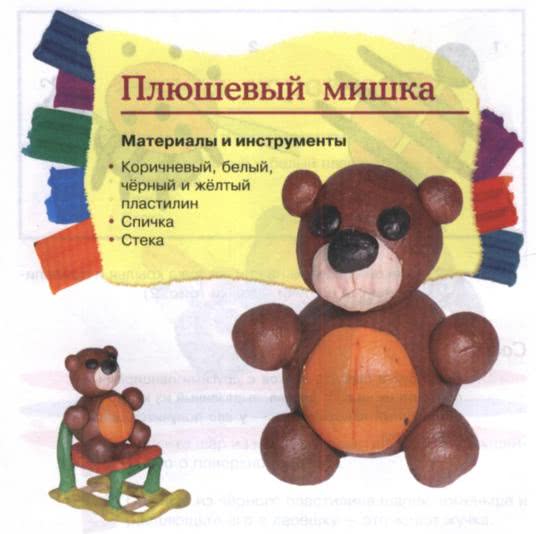 1. Из коричневого пластилина скатайте 1 большой шар — туловище, 1 шар поменьше — голову, 4 небольших шарика — лапки, 3 маленьких шарика — уши и хвост.2. Из белого пластилина скатайте 2 шарика — глаза и 1 покрупнее — мордочку.3. Из чёрного пластилина скатайте 2 маленьких шарика — зрачки и третий шарик побольше — нос.4. Из бежевого или жёлтого пластилина слепите шарик и расплющьте его в лепёшку — живот мишки.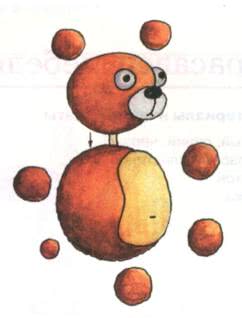 5. Соедините детали, как показано на рисунке. Голову с туловищем соедините при помощи спички.  Стекой прорежьте мордочку и животик мишки.
